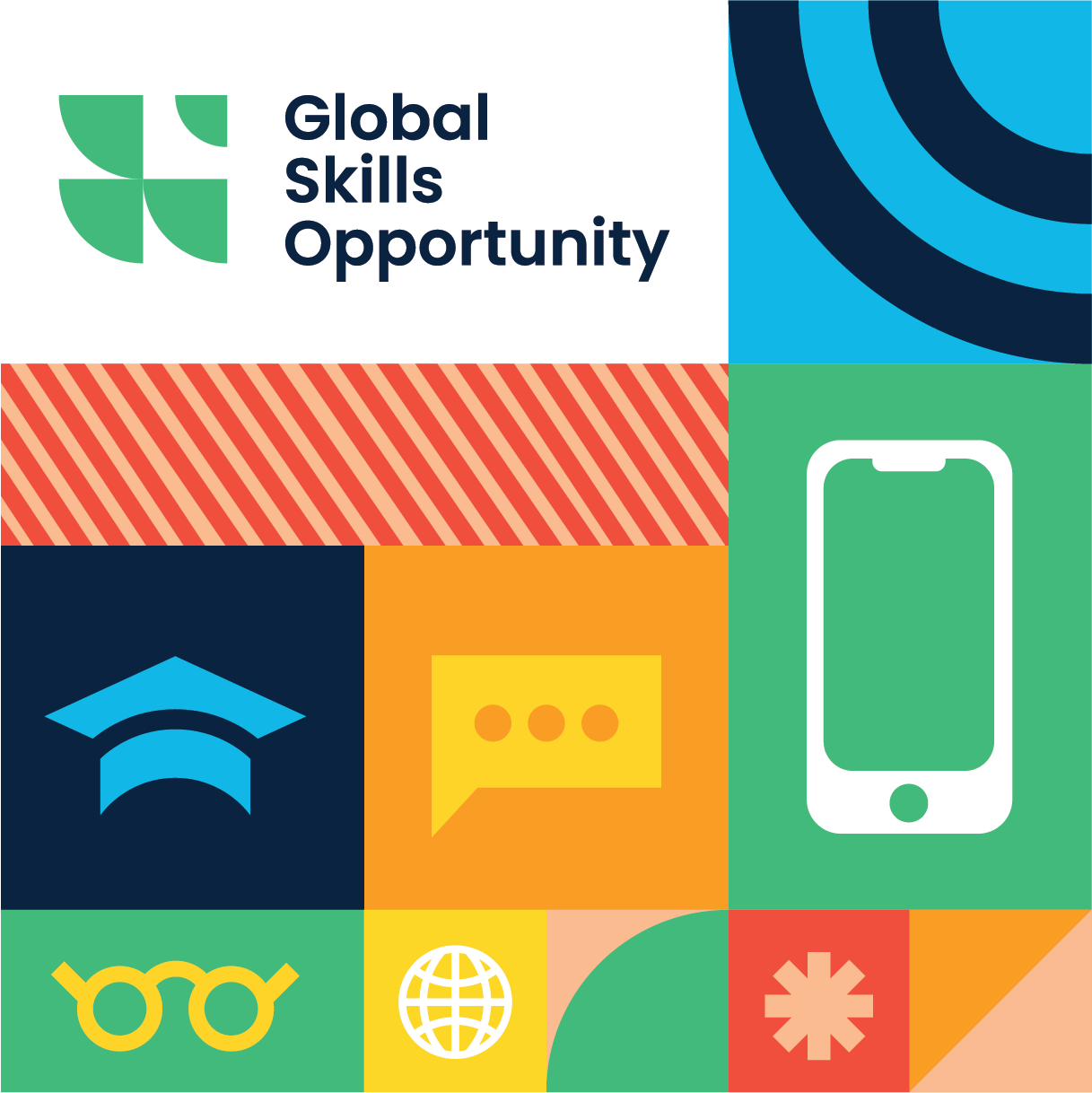 Langara Global Skills Opportunity InternshipApplication Form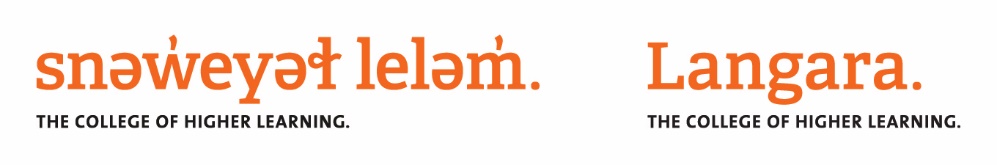 Basic InformationBasic InformationBasic InformationBasic InformationBasic InformationBasic InformationBasic InformationBasic InformationNameNameLast NameLast NameFirst NameFirst NameFirst NameFirst NameNameNameNameNamePreferred NamePreferred NamePreferred NamePreferred NamePreferred NamePreferred NameNameNameDate of BirthDate of BirthPronoun Prefer not to say He / Him / His She / Her / Hers They / Them / Theirs Other Prefer not to say He / Him / His She / Her / Hers They / Them / Theirs Other Prefer not to say He / Him / His She / Her / Hers They / Them / Theirs OtherLangara EmailLangara EmailPhonePhoneLangara IDLangara IDAcademic ProgramAcademic ProgramYear OtherPlease indicate and rank the internship type(s) you are applying for- note most applicants will only have one choice due to restrictions (Note: this application is for the Summer 2024 semester. This opportunity is not being offered in any other terms at this time). (1=first preference; 2=second preference)Please indicate and rank the internship type(s) you are applying for- note most applicants will only have one choice due to restrictions (Note: this application is for the Summer 2024 semester. This opportunity is not being offered in any other terms at this time). (1=first preference; 2=second preference)Please indicate and rank the internship type(s) you are applying for- note most applicants will only have one choice due to restrictions (Note: this application is for the Summer 2024 semester. This opportunity is not being offered in any other terms at this time). (1=first preference; 2=second preference)Please indicate and rank the internship type(s) you are applying for- note most applicants will only have one choice due to restrictions (Note: this application is for the Summer 2024 semester. This opportunity is not being offered in any other terms at this time). (1=first preference; 2=second preference)Please indicate and rank the internship type(s) you are applying for- note most applicants will only have one choice due to restrictions (Note: this application is for the Summer 2024 semester. This opportunity is not being offered in any other terms at this time). (1=first preference; 2=second preference)Please indicate and rank the internship type(s) you are applying for- note most applicants will only have one choice due to restrictions (Note: this application is for the Summer 2024 semester. This opportunity is not being offered in any other terms at this time). (1=first preference; 2=second preference)Please indicate and rank the internship type(s) you are applying for- note most applicants will only have one choice due to restrictions (Note: this application is for the Summer 2024 semester. This opportunity is not being offered in any other terms at this time). (1=first preference; 2=second preference)Please indicate and rank the internship type(s) you are applying for- note most applicants will only have one choice due to restrictions (Note: this application is for the Summer 2024 semester. This opportunity is not being offered in any other terms at this time). (1=first preference; 2=second preference) Online Online Online Online Online Online Online Online In-person ((I am eligible as I am from one of the equity deserving groups) ) In-person ((I am eligible as I am from one of the equity deserving groups) ) In-person ((I am eligible as I am from one of the equity deserving groups) ) In-person ((I am eligible as I am from one of the equity deserving groups) ) In-person ((I am eligible as I am from one of the equity deserving groups) ) In-person ((I am eligible as I am from one of the equity deserving groups) ) In-person ((I am eligible as I am from one of the equity deserving groups) ) In-person ((I am eligible as I am from one of the equity deserving groups) )Please self-rate your fluency of languages other than English on a numerical scale:1 (weak) to 5 (fluent)Please self-rate your fluency of languages other than English on a numerical scale:1 (weak) to 5 (fluent)Please self-rate your fluency of languages other than English on a numerical scale:1 (weak) to 5 (fluent)Please self-rate your fluency of languages other than English on a numerical scale:1 (weak) to 5 (fluent)Please self-rate your fluency of languages other than English on a numerical scale:1 (weak) to 5 (fluent)Please self-rate your fluency of languages other than English on a numerical scale:1 (weak) to 5 (fluent)Please self-rate your fluency of languages other than English on a numerical scale:1 (weak) to 5 (fluent)Please self-rate your fluency of languages other than English on a numerical scale:1 (weak) to 5 (fluent)LanguageLanguageFluencyFluencyFluencyLanguageLanguageFluencyFluencyFluencyLanguageLanguageFluencyFluencyFluencyLanguageLanguageFluencyFluencyFluencyLanguageLanguageFluencyFluencyFluencyList the countries you have visited already List the countries you have visited already Which countries might you want to visit? 
Dream big!Which countries might you want to visit? 
Dream big!Do you have a current Canadian passport? If yes, what is the expiry date?Do you have a current Canadian passport? If yes, what is the expiry date?Eligibility Eligibility Eligibility Eligibility Eligibility Eligibility Eligibility Eligibility Please complete the following checklist to confirm your eligibility. The Global Skills Opportunity Internship funding is available to domestic Langara Regular Studies students who meet the following criteria:Please complete the following checklist to confirm your eligibility. The Global Skills Opportunity Internship funding is available to domestic Langara Regular Studies students who meet the following criteria:Please complete the following checklist to confirm your eligibility. The Global Skills Opportunity Internship funding is available to domestic Langara Regular Studies students who meet the following criteria:Please complete the following checklist to confirm your eligibility. The Global Skills Opportunity Internship funding is available to domestic Langara Regular Studies students who meet the following criteria:Please complete the following checklist to confirm your eligibility. The Global Skills Opportunity Internship funding is available to domestic Langara Regular Studies students who meet the following criteria:Please complete the following checklist to confirm your eligibility. The Global Skills Opportunity Internship funding is available to domestic Langara Regular Studies students who meet the following criteria:Please complete the following checklist to confirm your eligibility. The Global Skills Opportunity Internship funding is available to domestic Langara Regular Studies students who meet the following criteria:Please complete the following checklist to confirm your eligibility. The Global Skills Opportunity Internship funding is available to domestic Langara Regular Studies students who meet the following criteria:Canadian citizen or permanent residentCanadian citizen or permanent residentCanadian citizen or permanent residentCanadian citizen or permanent residentCanadian citizen or permanent residentCanadian citizen or permanent residentCanadian citizen or permanent resident18 years or older18 years or older18 years or older18 years or older18 years or older18 years or older18 years or olderCurrently registered student, full-time or part-time, in good standing Currently registered student, full-time or part-time, in good standing Currently registered student, full-time or part-time, in good standing Currently registered student, full-time or part-time, in good standing Currently registered student, full-time or part-time, in good standing Currently registered student, full-time or part-time, in good standing Currently registered student, full-time or part-time, in good standing Students who have completed at least six (6) credits at the time of applicationStudents who have completed at least six (6) credits at the time of applicationStudents who have completed at least six (6) credits at the time of applicationStudents who have completed at least six (6) credits at the time of applicationStudents who have completed at least six (6) credits at the time of applicationStudents who have completed at least six (6) credits at the time of applicationStudents who have completed at least six (6) credits at the time of applicationNOTE - If you are an international student, you do not qualify for this federally funded program NOTE - If you are an international student, you do not qualify for this federally funded program NOTE - If you are an international student, you do not qualify for this federally funded program NOTE - If you are an international student, you do not qualify for this federally funded program NOTE - If you are an international student, you do not qualify for this federally funded program NOTE - If you are an international student, you do not qualify for this federally funded program NOTE - If you are an international student, you do not qualify for this federally funded program NOTE - If you are an international student, you do not qualify for this federally funded program Please indicate if you identify as one or more of the following:-additional funding is available for students in these underrepresented groupsPlease indicate if you identify as one or more of the following:-additional funding is available for students in these underrepresented groupsPlease indicate if you identify as one or more of the following:-additional funding is available for students in these underrepresented groupsPlease indicate if you identify as one or more of the following:-additional funding is available for students in these underrepresented groupsPlease indicate if you identify as one or more of the following:-additional funding is available for students in these underrepresented groupsPlease indicate if you identify as one or more of the following:-additional funding is available for students in these underrepresented groupsPlease indicate if you identify as one or more of the following:-additional funding is available for students in these underrepresented groupsPlease indicate if you identify as one or more of the following:-additional funding is available for students in these underrepresented groupsIndigenous (First Nations, Metis, or Inuit) 1 Do you identify yourself as an Indigenous person of Canada as defined by Section 35, Powley or Daniels? Indigenous (First Nations, Metis, or Inuit) 1 Do you identify yourself as an Indigenous person of Canada as defined by Section 35, Powley or Daniels? Indigenous (First Nations, Metis, or Inuit) 1 Do you identify yourself as an Indigenous person of Canada as defined by Section 35, Powley or Daniels? Indigenous (First Nations, Metis, or Inuit) 1 Do you identify yourself as an Indigenous person of Canada as defined by Section 35, Powley or Daniels? Indigenous (First Nations, Metis, or Inuit) 1 Do you identify yourself as an Indigenous person of Canada as defined by Section 35, Powley or Daniels? Indigenous (First Nations, Metis, or Inuit) 1 Do you identify yourself as an Indigenous person of Canada as defined by Section 35, Powley or Daniels? Indigenous (First Nations, Metis, or Inuit) 1 Do you identify yourself as an Indigenous person of Canada as defined by Section 35, Powley or Daniels? Student with a disability2  Student with a disability2  Student with a disability2  Student with a disability2  Student with a disability2  Student with a disability2  Student with a disability2  2 Students who either: (1) are registered with Langara Accessibility Services, or (2) hold PWD designation with Ministry of Social Development and Poverty Reduction, or (3) report to have a difficulty or impairment due to a long-term condition or health problem and/or experience a limitation in their daily activities 2 Students who either: (1) are registered with Langara Accessibility Services, or (2) hold PWD designation with Ministry of Social Development and Poverty Reduction, or (3) report to have a difficulty or impairment due to a long-term condition or health problem and/or experience a limitation in their daily activities 2 Students who either: (1) are registered with Langara Accessibility Services, or (2) hold PWD designation with Ministry of Social Development and Poverty Reduction, or (3) report to have a difficulty or impairment due to a long-term condition or health problem and/or experience a limitation in their daily activities 2 Students who either: (1) are registered with Langara Accessibility Services, or (2) hold PWD designation with Ministry of Social Development and Poverty Reduction, or (3) report to have a difficulty or impairment due to a long-term condition or health problem and/or experience a limitation in their daily activities 2 Students who either: (1) are registered with Langara Accessibility Services, or (2) hold PWD designation with Ministry of Social Development and Poverty Reduction, or (3) report to have a difficulty or impairment due to a long-term condition or health problem and/or experience a limitation in their daily activities 2 Students who either: (1) are registered with Langara Accessibility Services, or (2) hold PWD designation with Ministry of Social Development and Poverty Reduction, or (3) report to have a difficulty or impairment due to a long-term condition or health problem and/or experience a limitation in their daily activities 2 Students who either: (1) are registered with Langara Accessibility Services, or (2) hold PWD designation with Ministry of Social Development and Poverty Reduction, or (3) report to have a difficulty or impairment due to a long-term condition or health problem and/or experience a limitation in their daily activities 2 If you are a student with a disability, what accessibility accommodation or assistance, if any, would you require to be successful in your internship experience? 2 If you are a student with a disability, what accessibility accommodation or assistance, if any, would you require to be successful in your internship experience? 2 If you are a student with a disability, what accessibility accommodation or assistance, if any, would you require to be successful in your internship experience? 2 If you are a student with a disability, what accessibility accommodation or assistance, if any, would you require to be successful in your internship experience? 2 If you are a student with a disability, what accessibility accommodation or assistance, if any, would you require to be successful in your internship experience? 2 If you are a student with a disability, what accessibility accommodation or assistance, if any, would you require to be successful in your internship experience? 2 If you are a student with a disability, what accessibility accommodation or assistance, if any, would you require to be successful in your internship experience? Low-income3 Low-income3 Low-income3 Low-income3 Low-income3 Low-income3 Low-income3 3 Students who are either: (1) recipients of Canada Student Grants, or similar non-repayable student financial assistance offered by provinces and territories, or (2) able to provide information to demonstrate their need for financial support in order to study or work abroad (information will be reviewed and verified by Financial Aid)3 Students who are either: (1) recipients of Canada Student Grants, or similar non-repayable student financial assistance offered by provinces and territories, or (2) able to provide information to demonstrate their need for financial support in order to study or work abroad (information will be reviewed and verified by Financial Aid)3 Students who are either: (1) recipients of Canada Student Grants, or similar non-repayable student financial assistance offered by provinces and territories, or (2) able to provide information to demonstrate their need for financial support in order to study or work abroad (information will be reviewed and verified by Financial Aid)3 Students who are either: (1) recipients of Canada Student Grants, or similar non-repayable student financial assistance offered by provinces and territories, or (2) able to provide information to demonstrate their need for financial support in order to study or work abroad (information will be reviewed and verified by Financial Aid)3 Students who are either: (1) recipients of Canada Student Grants, or similar non-repayable student financial assistance offered by provinces and territories, or (2) able to provide information to demonstrate their need for financial support in order to study or work abroad (information will be reviewed and verified by Financial Aid)3 Students who are either: (1) recipients of Canada Student Grants, or similar non-repayable student financial assistance offered by provinces and territories, or (2) able to provide information to demonstrate their need for financial support in order to study or work abroad (information will be reviewed and verified by Financial Aid)3 Students who are either: (1) recipients of Canada Student Grants, or similar non-repayable student financial assistance offered by provinces and territories, or (2) able to provide information to demonstrate their need for financial support in order to study or work abroad (information will be reviewed and verified by Financial Aid)About YouAbout YouAbout YouAbout YouAbout YouAbout YouAbout YouAbout You1. What excites you about participating in an online or in-person internship in another country and explain how this experience relates to your education and career goals. (Target 300-500 word response)

1. What excites you about participating in an online or in-person internship in another country and explain how this experience relates to your education and career goals. (Target 300-500 word response)

1. What excites you about participating in an online or in-person internship in another country and explain how this experience relates to your education and career goals. (Target 300-500 word response)

1. What excites you about participating in an online or in-person internship in another country and explain how this experience relates to your education and career goals. (Target 300-500 word response)

1. What excites you about participating in an online or in-person internship in another country and explain how this experience relates to your education and career goals. (Target 300-500 word response)

1. What excites you about participating in an online or in-person internship in another country and explain how this experience relates to your education and career goals. (Target 300-500 word response)

1. What excites you about participating in an online or in-person internship in another country and explain how this experience relates to your education and career goals. (Target 300-500 word response)

1. What excites you about participating in an online or in-person internship in another country and explain how this experience relates to your education and career goals. (Target 300-500 word response)

2. Imagine yourself today, according to your selection of online or in-person internship, working with an organization located in a completely different country. Knowing yourself, what do you foresee your challenges might be getting orientated and contributing to this organization? (Target 300 – 500 word response.)
2. Imagine yourself today, according to your selection of online or in-person internship, working with an organization located in a completely different country. Knowing yourself, what do you foresee your challenges might be getting orientated and contributing to this organization? (Target 300 – 500 word response.)
2. Imagine yourself today, according to your selection of online or in-person internship, working with an organization located in a completely different country. Knowing yourself, what do you foresee your challenges might be getting orientated and contributing to this organization? (Target 300 – 500 word response.)
2. Imagine yourself today, according to your selection of online or in-person internship, working with an organization located in a completely different country. Knowing yourself, what do you foresee your challenges might be getting orientated and contributing to this organization? (Target 300 – 500 word response.)
2. Imagine yourself today, according to your selection of online or in-person internship, working with an organization located in a completely different country. Knowing yourself, what do you foresee your challenges might be getting orientated and contributing to this organization? (Target 300 – 500 word response.)
2. Imagine yourself today, according to your selection of online or in-person internship, working with an organization located in a completely different country. Knowing yourself, what do you foresee your challenges might be getting orientated and contributing to this organization? (Target 300 – 500 word response.)
2. Imagine yourself today, according to your selection of online or in-person internship, working with an organization located in a completely different country. Knowing yourself, what do you foresee your challenges might be getting orientated and contributing to this organization? (Target 300 – 500 word response.)
2. Imagine yourself today, according to your selection of online or in-person internship, working with an organization located in a completely different country. Knowing yourself, what do you foresee your challenges might be getting orientated and contributing to this organization? (Target 300 – 500 word response.)
3. Explain any other aspects of your background that you feel are relevant to participate in this internship. (Target 300-500 word response.)3. Explain any other aspects of your background that you feel are relevant to participate in this internship. (Target 300-500 word response.)3. Explain any other aspects of your background that you feel are relevant to participate in this internship. (Target 300-500 word response.)3. Explain any other aspects of your background that you feel are relevant to participate in this internship. (Target 300-500 word response.)3. Explain any other aspects of your background that you feel are relevant to participate in this internship. (Target 300-500 word response.)3. Explain any other aspects of your background that you feel are relevant to participate in this internship. (Target 300-500 word response.)3. Explain any other aspects of your background that you feel are relevant to participate in this internship. (Target 300-500 word response.)3. Explain any other aspects of your background that you feel are relevant to participate in this internship. (Target 300-500 word response.)Required DocumentationRequired DocumentationRequired DocumentationRequired DocumentationRequired DocumentationRequired DocumentationRequired DocumentationRequired DocumentationIn order to match students with suitable internship opportunities, a current resume of your experience and education will be required. Please send the completed application form plus a current resume to globalskills@langara.ca or drop it off in person at the Co-op & Career Development Centre (CCDC) office in C121 (behind The Bookstore) In order to match students with suitable internship opportunities, a current resume of your experience and education will be required. Please send the completed application form plus a current resume to globalskills@langara.ca or drop it off in person at the Co-op & Career Development Centre (CCDC) office in C121 (behind The Bookstore) In order to match students with suitable internship opportunities, a current resume of your experience and education will be required. Please send the completed application form plus a current resume to globalskills@langara.ca or drop it off in person at the Co-op & Career Development Centre (CCDC) office in C121 (behind The Bookstore) In order to match students with suitable internship opportunities, a current resume of your experience and education will be required. Please send the completed application form plus a current resume to globalskills@langara.ca or drop it off in person at the Co-op & Career Development Centre (CCDC) office in C121 (behind The Bookstore) In order to match students with suitable internship opportunities, a current resume of your experience and education will be required. Please send the completed application form plus a current resume to globalskills@langara.ca or drop it off in person at the Co-op & Career Development Centre (CCDC) office in C121 (behind The Bookstore) In order to match students with suitable internship opportunities, a current resume of your experience and education will be required. Please send the completed application form plus a current resume to globalskills@langara.ca or drop it off in person at the Co-op & Career Development Centre (CCDC) office in C121 (behind The Bookstore) In order to match students with suitable internship opportunities, a current resume of your experience and education will be required. Please send the completed application form plus a current resume to globalskills@langara.ca or drop it off in person at the Co-op & Career Development Centre (CCDC) office in C121 (behind The Bookstore) In order to match students with suitable internship opportunities, a current resume of your experience and education will be required. Please send the completed application form plus a current resume to globalskills@langara.ca or drop it off in person at the Co-op & Career Development Centre (CCDC) office in C121 (behind The Bookstore) Additional NoteAdditional NoteAdditional NoteAdditional NoteAdditional NoteAdditional NoteAdditional NoteAdditional NoteNote: The GSO program is a federally funded project and all participating students will need to create an online account on the GSO platform to complete a pre- and post-internship survey.Online internships require a minimum of 12 weeks to set up.In-person internships require a minimum of 16 weeks (preferably longer) to set up.Grant funding received through Global Skills Opportunity will not impact the student’s eligibility to Canada Student Loans or GrantsWhile there are general eligibility guidelines, every application will be individually considered. We encourage any eligible students who are interested in a global work or study experience to apply.Once your application is reviewed as eligible, you will be invited to an in-person meeting/interview and you will be asked to provide a Personal Support Letter and a Faculty / Staff Support Letter in February 2024. For any questions, please email globalskills@langara.ca, or visit the CCDC office in C121.Note: The GSO program is a federally funded project and all participating students will need to create an online account on the GSO platform to complete a pre- and post-internship survey.Online internships require a minimum of 12 weeks to set up.In-person internships require a minimum of 16 weeks (preferably longer) to set up.Grant funding received through Global Skills Opportunity will not impact the student’s eligibility to Canada Student Loans or GrantsWhile there are general eligibility guidelines, every application will be individually considered. We encourage any eligible students who are interested in a global work or study experience to apply.Once your application is reviewed as eligible, you will be invited to an in-person meeting/interview and you will be asked to provide a Personal Support Letter and a Faculty / Staff Support Letter in February 2024. For any questions, please email globalskills@langara.ca, or visit the CCDC office in C121.Note: The GSO program is a federally funded project and all participating students will need to create an online account on the GSO platform to complete a pre- and post-internship survey.Online internships require a minimum of 12 weeks to set up.In-person internships require a minimum of 16 weeks (preferably longer) to set up.Grant funding received through Global Skills Opportunity will not impact the student’s eligibility to Canada Student Loans or GrantsWhile there are general eligibility guidelines, every application will be individually considered. We encourage any eligible students who are interested in a global work or study experience to apply.Once your application is reviewed as eligible, you will be invited to an in-person meeting/interview and you will be asked to provide a Personal Support Letter and a Faculty / Staff Support Letter in February 2024. For any questions, please email globalskills@langara.ca, or visit the CCDC office in C121.Note: The GSO program is a federally funded project and all participating students will need to create an online account on the GSO platform to complete a pre- and post-internship survey.Online internships require a minimum of 12 weeks to set up.In-person internships require a minimum of 16 weeks (preferably longer) to set up.Grant funding received through Global Skills Opportunity will not impact the student’s eligibility to Canada Student Loans or GrantsWhile there are general eligibility guidelines, every application will be individually considered. We encourage any eligible students who are interested in a global work or study experience to apply.Once your application is reviewed as eligible, you will be invited to an in-person meeting/interview and you will be asked to provide a Personal Support Letter and a Faculty / Staff Support Letter in February 2024. For any questions, please email globalskills@langara.ca, or visit the CCDC office in C121.Note: The GSO program is a federally funded project and all participating students will need to create an online account on the GSO platform to complete a pre- and post-internship survey.Online internships require a minimum of 12 weeks to set up.In-person internships require a minimum of 16 weeks (preferably longer) to set up.Grant funding received through Global Skills Opportunity will not impact the student’s eligibility to Canada Student Loans or GrantsWhile there are general eligibility guidelines, every application will be individually considered. We encourage any eligible students who are interested in a global work or study experience to apply.Once your application is reviewed as eligible, you will be invited to an in-person meeting/interview and you will be asked to provide a Personal Support Letter and a Faculty / Staff Support Letter in February 2024. For any questions, please email globalskills@langara.ca, or visit the CCDC office in C121.Note: The GSO program is a federally funded project and all participating students will need to create an online account on the GSO platform to complete a pre- and post-internship survey.Online internships require a minimum of 12 weeks to set up.In-person internships require a minimum of 16 weeks (preferably longer) to set up.Grant funding received through Global Skills Opportunity will not impact the student’s eligibility to Canada Student Loans or GrantsWhile there are general eligibility guidelines, every application will be individually considered. We encourage any eligible students who are interested in a global work or study experience to apply.Once your application is reviewed as eligible, you will be invited to an in-person meeting/interview and you will be asked to provide a Personal Support Letter and a Faculty / Staff Support Letter in February 2024. For any questions, please email globalskills@langara.ca, or visit the CCDC office in C121.Note: The GSO program is a federally funded project and all participating students will need to create an online account on the GSO platform to complete a pre- and post-internship survey.Online internships require a minimum of 12 weeks to set up.In-person internships require a minimum of 16 weeks (preferably longer) to set up.Grant funding received through Global Skills Opportunity will not impact the student’s eligibility to Canada Student Loans or GrantsWhile there are general eligibility guidelines, every application will be individually considered. We encourage any eligible students who are interested in a global work or study experience to apply.Once your application is reviewed as eligible, you will be invited to an in-person meeting/interview and you will be asked to provide a Personal Support Letter and a Faculty / Staff Support Letter in February 2024. For any questions, please email globalskills@langara.ca, or visit the CCDC office in C121.Note: The GSO program is a federally funded project and all participating students will need to create an online account on the GSO platform to complete a pre- and post-internship survey.Online internships require a minimum of 12 weeks to set up.In-person internships require a minimum of 16 weeks (preferably longer) to set up.Grant funding received through Global Skills Opportunity will not impact the student’s eligibility to Canada Student Loans or GrantsWhile there are general eligibility guidelines, every application will be individually considered. We encourage any eligible students who are interested in a global work or study experience to apply.Once your application is reviewed as eligible, you will be invited to an in-person meeting/interview and you will be asked to provide a Personal Support Letter and a Faculty / Staff Support Letter in February 2024. For any questions, please email globalskills@langara.ca, or visit the CCDC office in C121.